Cagliari, 26 giugno 2023                                                                                          COMUNICATO STAMPA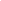 Tutela e conservazione della trota mediterranea: Forestas ospita a Cagliari il quarto e ultimo appuntamento per la presentazione da parte di ISPRA della proposta di Linee guida LIFE STREAMS 
Una mattinata di confronto aperto e costruttivo che ha coinvolto stakeholder ed esperti del settore, per gettare le basi sulle quali definire un futuro Piano d’azione per la conservazione della specieQuesta mattina a Cagliari, presso lo Spazio Eventi della MEM – Mediateca del Mediterraneo, si è tenuta la quarta e ultima tavola rotonda per la presentazione della proposta delle Linee guida nazionali promosse dall’Istituto Superiore per la Protezione e la Ricerca Ambientale (ISPRA) nell’ambito del LIFE STREAMS - il progetto europeo che mira alla conservazione della trota mediterranea e del suo habitat – del quale Forestas è partner operativo.Nella sala, messa gentilmente a disposizione dal Comune di Cagliari, i numerosi partecipanti hanno avuto l'opportunità di dare voce alle proprie opinioni e di confrontarsi apertamente, creando così un ambiente di dibattito inclusivo e stimolante.La trota mediterranea, specie inserita nell’allegato II della Direttiva Habitat 92/43/CEE, versa oggi in uno stato critico di conservazione (IUCN), sottoposta com’è agli effetti di molteplici pressioni antropiche, dalle immissioni di trote alloctone alle captazioni idriche e alle alterazioni degli habitat fluviali. Le alterazioni dovute all’impatto umano e i cambiamenti climatici, infatti, stanno mettendo in grave pericolo gli ecosistemi acquatici interni, che ad oggi rappresentano il bioma più minacciato del pianeta. Le popolazioni di vertebrati d'acqua dolce stanno decrescendo ad un tasso più del doppio rispetto a quello dei vertebrati terrestri e marini e l’Europa attualmente si trova in una crisi di estinzione che colpisce con severità i pesci d'acqua dolce (almeno il 37%), insieme ai molluschi d’acqua dolce (44%) e agli anfibi (23%), soprattutto nella parte più meridionale del continente. Le “Linee guida nazionali per la conservazione della trota mediterranea e del suo habitat” rappresentano un importante strumento per fornire indicazioni tecniche e metodologie di per il ripristino dell’habitat della specie e della mitigazione delle minacce, al fine del raggiungimento di uno stato di conservazione favorevole nelle zone biogeografiche nazionali nelle quali la specie è presente. Tali Linee guida, infatti, costituiranno la base per la definizione di un Piano di Azione nazionale per la conservazione della trota mediterranea.L'incontro odierno è stato un'importante opportunità di confronto e scambio di conoscenze ed esperienze tra relatori e i numerosi partecipanti intervenuti sia in presenza che da remoto. L'obiettivo era identificare le migliori pratiche e le soluzioni più efficaci per la protezione della trota nativa e del suo habitat."Questa fase di consultazione pubblica, che ha coinvolto relatori, stakeholder ed enti pubblici responsabili dell'applicazione delle Linee guida LIFE STREAMS, rappresenta una pietra miliare nel processo di finalizzazione", ha dichiarato Paolo Casula per l’Agenzia regionale Forestas. "L'incontro odierno è stata un'occasione preziosa per discutere e approfondire temi di grande rilevanza legati a una specie cruciale negli ecosistemi acquatici, data la sua posizione di primo piano nelle reti trofiche dei corsi d'acqua. Il ciclo di tavole rotonde STREAMS si conclude quindi in Sardegna e nel migliore dei modi, dopo una mattinata estremamente proficua, che ha fornito un contributo inestimabile nell'individuare le sfide e le opportunità legate alla gestione delle risorse naturali, considerando numerosi aspetti connessi alla conservazione della trota mediterranea e all'importanza del ripristino della funzionalità fluviale, soprattutto all'interno dei Parchi e dei Siti Natura 2000".Materiale fotografico in allegato___________________________________________________________________________Il progetto LIFE Streams mira al recupero e alla conservazione delle popolazioni di trota mediterranea (Salmo cettii), salmonide endemico dell'area mediterranea protetto dalla direttiva Habitat. Il progetto è cofinanziato dalla Commissione Europea tramite il Programma LIFE e vede tra i partner il Parco Nazionale della Maiella (capofila), l'Agenzia Forestale Regionale per lo sviluppo del territorio e dell'ambiente in Sardegna - FoReSTAS, ISPRA, Legambiente Onlus, Noesis snc, il Parco Nazionale delle Foreste Casentinesi, Monte Falterona e Campigna, l'Ente Parco di Montemarcello Magra Vara, il Parco Nazionale dei Monti Sibillini, il Parco Nazionale del Pollino, l'Università degli Studi di Perugia.Sito web: www.lifestreams.eu  - ufficio stampa di progetto: Federica Alessandrini – 3664279869  FB: Progetto_Life_Streams    TW: @lifestreams4     INSTA: @progetto_life_streams   Canale youtube: Life StreamsL’Ufficio comunicazione istituzionale - Agenzia regionale Forestas: asaba@forestas.it - 320.4331047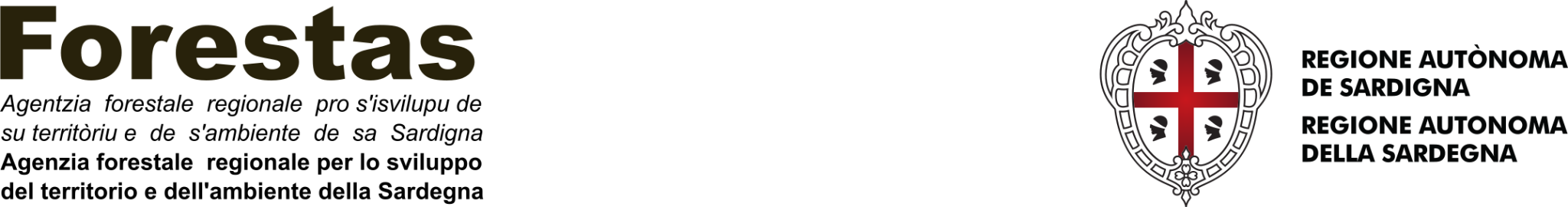 